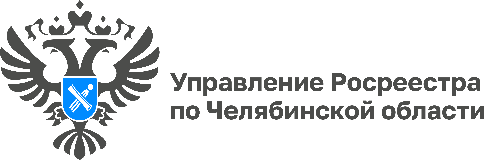 На Южном Урале зарегистрировано более 13 тысяч льготных ипотекВ Управлении Росреестра по Челябинской области проанализировали данные о регистрации сделок с недвижимостью в рамках государственной программы льготного ипотечного кредитования населения. На территории региона льготная ипотека пользуется спросом – это подтверждает статистика госрегистрации прав.Программа господдержки строительной отрасли и граждан, желающих улучшить свои жилищные условия, востребована на Южном Урале. Это подтверждается большим количеством проведенных регистрационных действий по льготной ипотеке. Исходя из статистических данных, Управлением Росреестра по Челябинской области с начала действия госпрограммы (апрель 2020 года) и по состоянию на 1 августа 2022 года зарегистрированы права на недвижимость по 13 353 пакетам документов с использованием льготной ипотеки по сниженной процентной ставке.  Из них «львиная доля» приходится на договоры долевого участия в строительстве (10 225), далее идут договоры уступки права требования (всего 1 866) и договоры купли-продажи (1 262). «Льготная ипотека была продлена Правительством по поручению Президента России Владимира Путина до конца 2022 года. В непростой экономической ситуации спросу способствует увеличение максимального размера кредита для ипотеки до 15 млн в регионах и недавнее снижение ставки до 7%. Ипотечный кредит по госпрограмме может оформить любой совершеннолетний гражданин Российской Федерации без ограничений по возрасту и семейному положению. Воспользоваться ипотекой по ставке 7% на условиях субсидирования можно при приобретении готового жилья у застройщика или квартиры в строящемся доме, а также направив денежный займ на строительство частного дома и покупку земельного участка под дом», – поясняет руководитель Управления Росреестра по Челябинской области Ольга Смирных.Ранее, 9 августа 2022 года, в челябинском отделении Уральского ГУ Банка России сообщали, что на Южном Урале возобновился рост ипотечного кредитования:«В июне текущего года объем выданных ипотечных кредитов в регионе вдвое превысил показатель мая и составил 4,4 млрд рублей. Это связано прежде всего со снижением ключевой ставки и снижением процентных ставок по льготным госпрограммам. В Челябинской области средневзвешенная ставка по ипотеке на 1 июля составила 7,8%, снизившись по сравнению с маем на 0,3 процентного пункта, по сравнению с апрелем – на 0,8 процентного пункта», – комментирует управляющий Отделением Челябинск Уральского ГУ Банка России Елена Федина.Пресс-служба Управления Росреестра и Кадастровой палаты по Челябинской области